Lesson 7:  The Angle Measure of an ArcClassworkOpening Exercise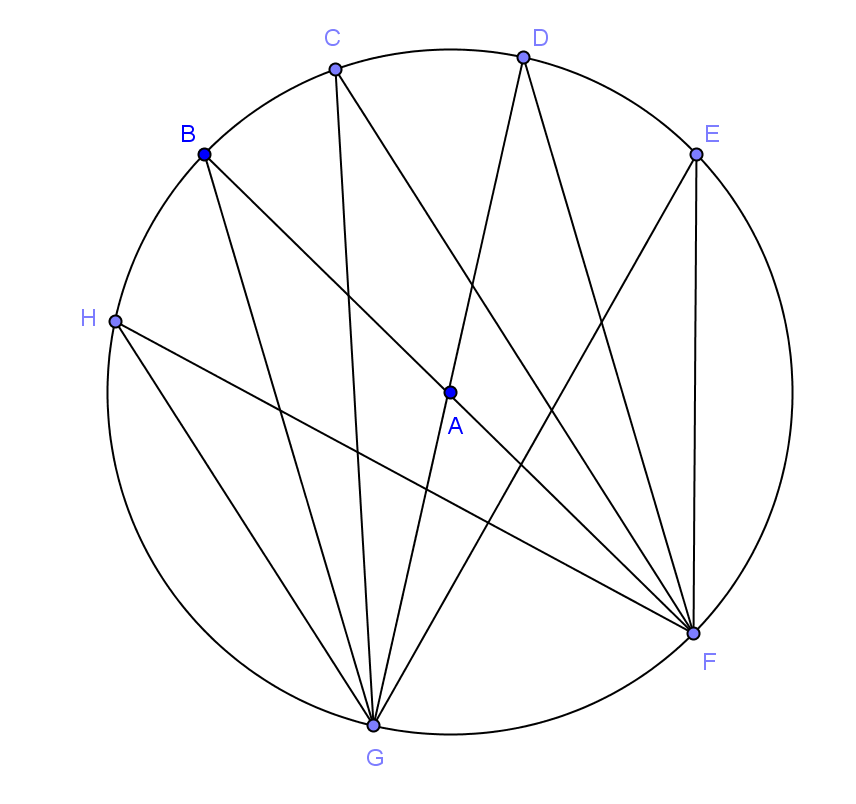 If the measure of  is , name  other angles that have the same measure and explain why. What is the measure of ?  Explain. Can you find the measure of ?  Explain. Example 1 What if we started with an angle inscribed in the minor arc between  and ?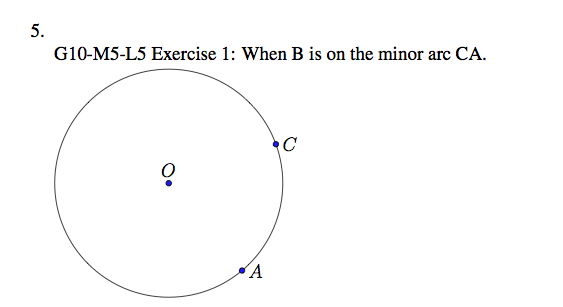 Exercises 1–4 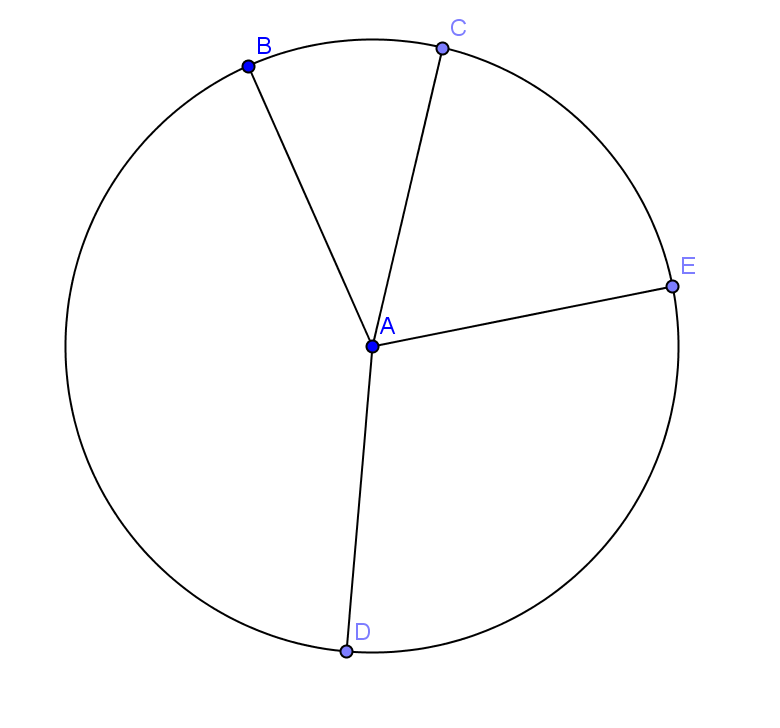 In circle , .  FindIn circle , .   Find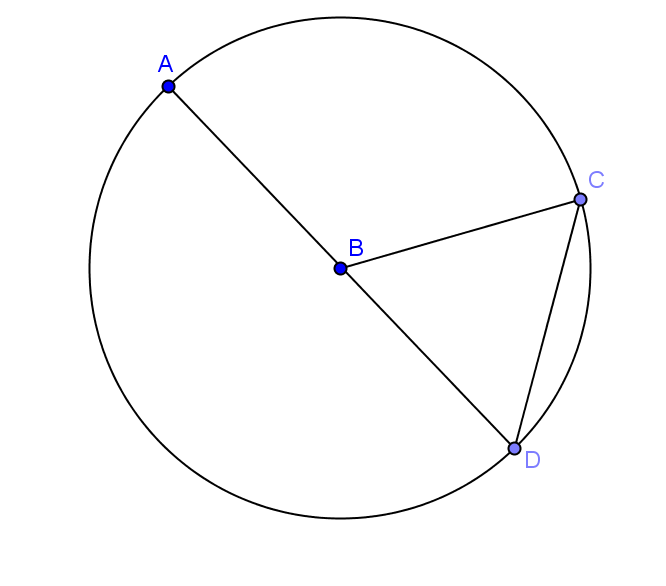 In circle ,  is a diameter and .  If , find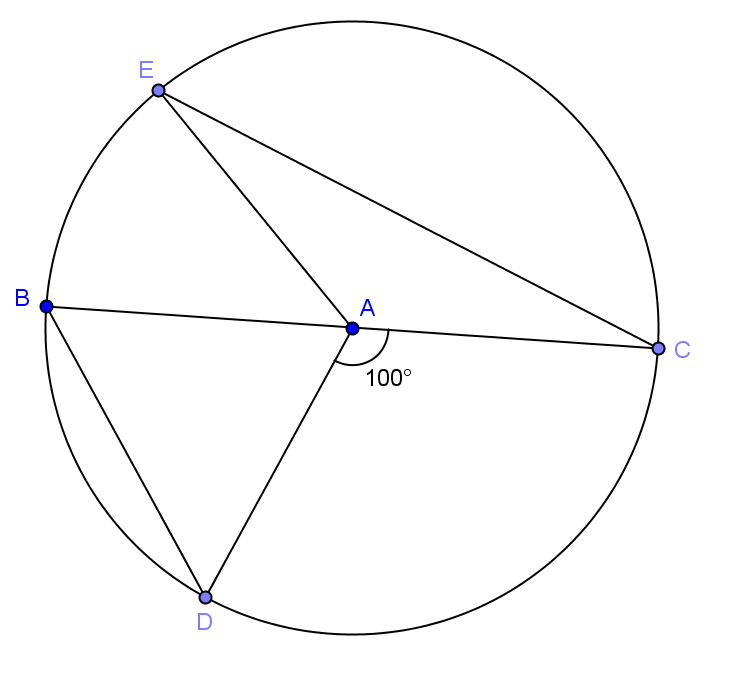 Given circle A with , find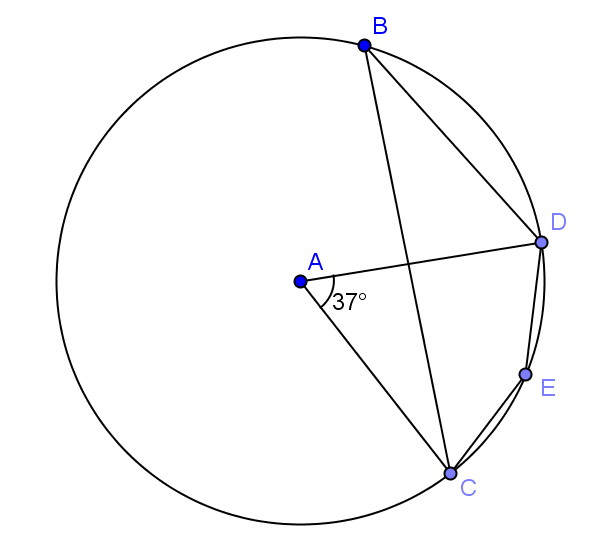 Problem Set Given circle  with ,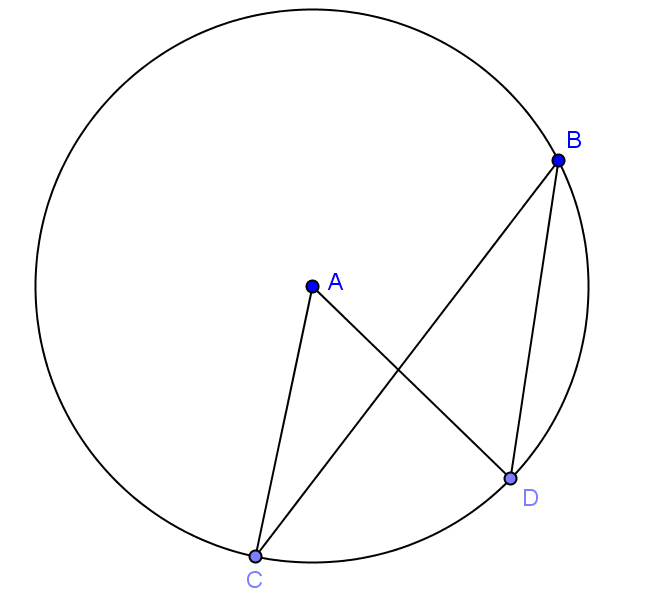 Name a central angle.Name an inscribed angle. Name a chord.Name a minor arc.Name a major arc.Find , Find .Find .Given circle , find the measure of each minor arc.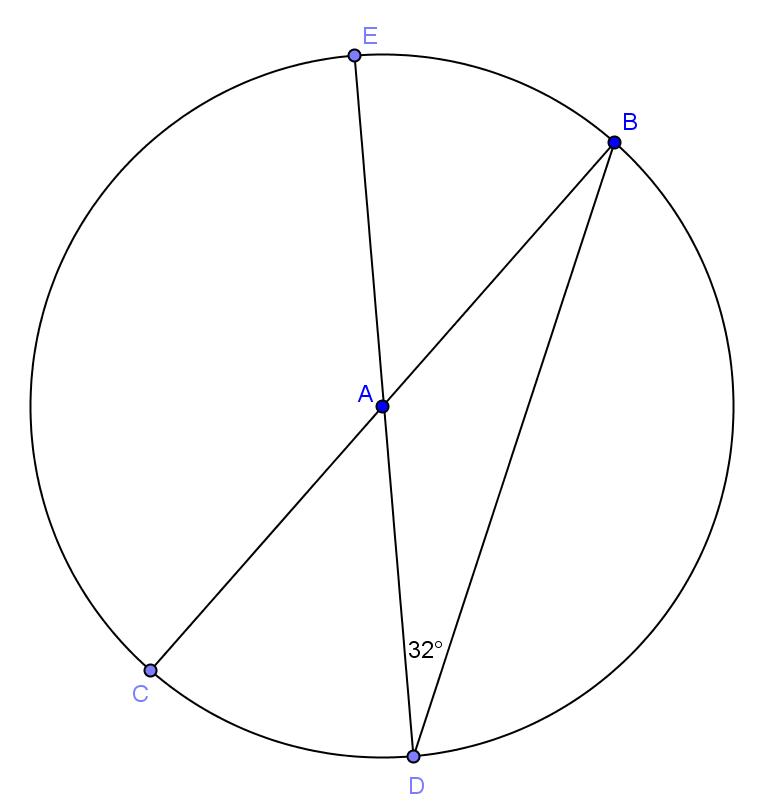 Given circle , find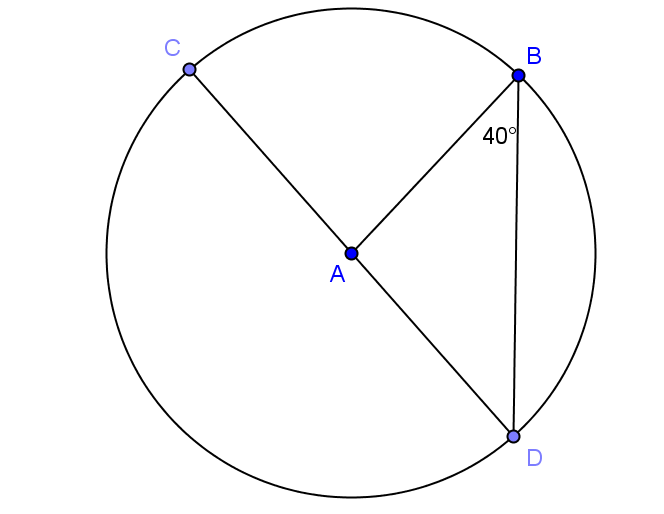 Find the angle measure of angle .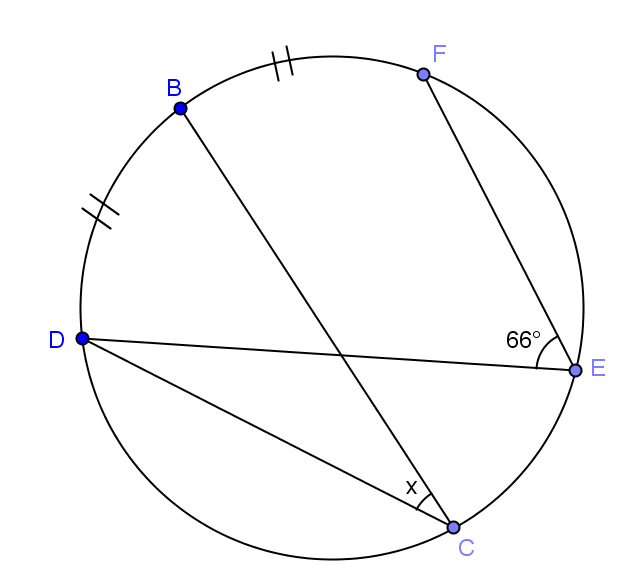 In the figure,  and .  Find .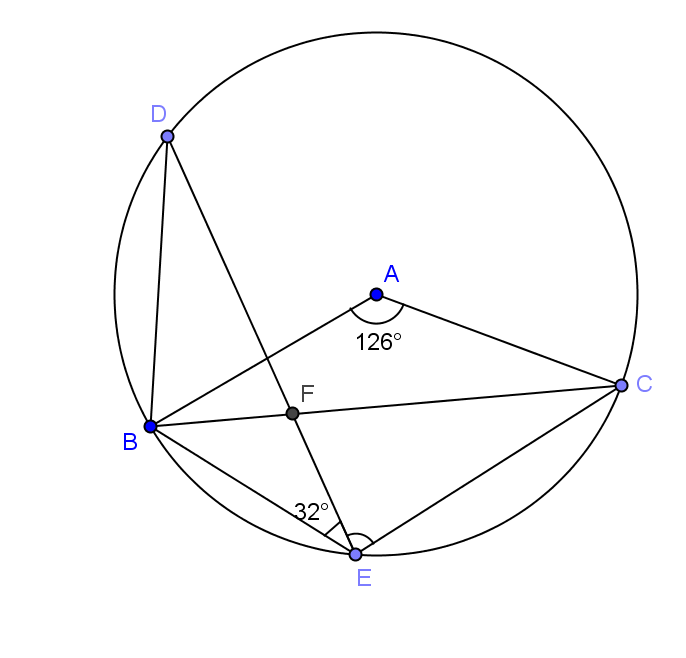 In the figure , and .   is the midpoint of  and  is the midpoint of .  Find  and .  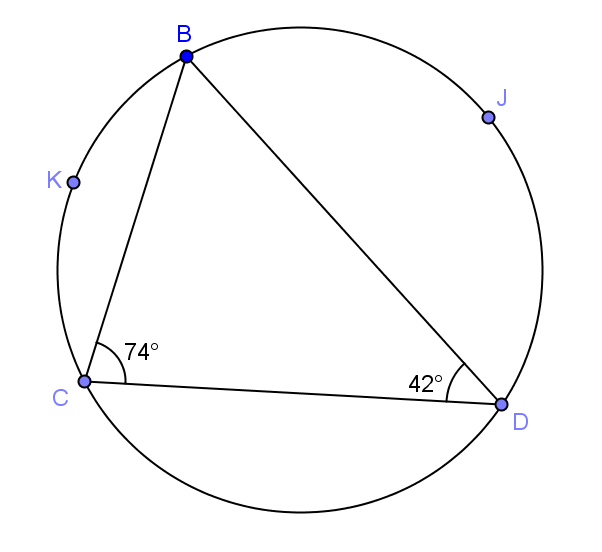 	Solution:  Join , and . 			______________________________		______________________________		a =  __________	_______________________________	In ,	 b = __________	______________________________			c = __________	______________________________				______________________________	  =  __________		______________________________			d = __________	______________________________	__________		 __________